NICS HRInterchange UnitCandidate ProformaThe following information will enable the host organisation to select the most appropriate candidate for the specified opportunity.  Title of(Please include Reference Number IC - -/- -)Candidate details            Name            Job title    Organisation/       Department          Address        Telephone Number                                                           E-mailPlease give a brief summary below of your career history to date, including all specific dates (in no more than 500 words) or attach a short CV (no more than 1 side of an A4 sheet) Please demonstrate how you meet the skills requirements identified for the post, also confirming that you have access to a suitable form of transport (if required for the post).  Using no more than 1000 words in total, candidates should address each skill requirement individuallyWhat contribution will your participation on the Interchange Opportunity make to your personal development? What contribution will your participation on the Interchange Opportunity make to your Organisation/Department’s business objectives/branch plans?Candidate / GDPR	 Signature ____________________________              Date ____________ To allow your application to be considered you must confirm that you have read the NICSHR privacy notice available here <https://www.finance-ni.gov.uk/publications/nics-hr-privacy-notice> by ticking this box: 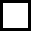 You have completed your part of the Candidate Proforma.  Your Line Manager must now complete Section 7.For completion by Individual’s Line Manager     Please provide details of how the individual’s participation on the Interchange      will be of benefit to your Organisation/Department?     Are you prepared to release the individual for the time required?    Yes        No	Line Manager Signature        Signed        E-mail              DateYou have completed your part of the Candidate Proforma. Please                 forward to your Interchange Manager (for Interchange Partner organisations) or Business Area (for NICS Staff).For completion by the Individual’s Interchange Manager / NICS Business Area.Once you have checked that the Candidate Proforma has been fully completed by the candidate and Line Manager please enter your contact information and sign below. In endorsing this application you are confirming that the applicant will have a permanent post to return to with your organisation at the end of the secondment period in the event this application is successful.      Signed          E-mail         Address        Telephone       Date  Information for candidates:It is the responsibility of the candidate to ensure that the completed proforma is sent to their Interchange Manager / Business Area in sufficient time to allow for endorsement.LATE APPLICATIONS WILL NOT BE CONSIDERED.You should only apply if you intend to take it up this opportunity, should you be successful. Withdrawal after offer is unfair to other candidates and causes a great deal of unnecessary work.